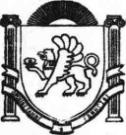 АДМИНИСТРАЦИЯ ЗЫБИНСКОГО СЕЛСЬКОГО ПОСЕЛЕНИЯБЕЛОГОРСКИЙ РАЙОН РЕСПУБЛИКА КРЫМПОСТАНОВЛЕНИЕ02 ноября  2016 г.                                        с. Зыбины               	№ 140Об утверждении Требований к порядку, форме и срокам информирования граждан, принятых на учет нуждающихся в предоставлении жилых помещений подоговорам найма жилых помещений жилищного фонда социального использования, о количестве жилых помещений, которые могут быть предоставлены по договорам найма жилых помещений жилищного фонда социального использования на территории Зыбинского сельского поселенияВ соответствии с частью 6 статьи 91.14 Жилищного кодекса Российской Федерации, Федеральным законом от 06 октября 2003 г. № 131-ФЗ «Об общих принципах организации местного самоуправления в Российской Федерации», руководствуясь Уставом Зыбинского сельского поселения, администрация Зыбинского сельского поселения постановляет:Утвердить Требования к порядку, форме и срокам информирования граждан, принятых на учет нуждающихся в предоставлении жилых помещений по договорам найма жилых помещений жилищного фонда социального использования, о количестве жилых помещений, которые могут быть предоставлены по договорам найма жилых помещений жилищного фонда социального использования на территории Зыбинского сельского поселения согласно приложению.Обнародовать настоящее постановление на официальной странице муниципального образования Зыбинское сельское поселение Белогорского района на портале Правительства Республики Крым rk.gov.ru в разделе «Белогорский район.Муниципальные образования района. Зыбинское сельское поселение» и на информационном стенде в здании администрации Зыбинского сельского поселения по адресу: ул. Кирова, 13, с. Зыбины3.Настоящее постановление вступает в силу со дня официального опубликования (обнародования).4. Контроль исполнения настоящего постановления возложить на заместителя главы администрации Зыбинского сельского поселения Нерода О.В.Глава администрацииЗыбинского сельского поселения                                             Т.А. КнижникПриложение к постановлению администрации Зыбинского сельского поселенияОт 02.11.2016  г. № 140Требованияк порядку, форме и срокам информирования граждан, принятых на учет нуждающихся в предоставлении жилых помещений по договорам найма жилых помещений жилищного фонда социального использования, о количестве жилых помещений, которые могут быть предоставлены по договорам найма жилых помещений жилищного фонда социального использования на территории Зыбинского сельского поселенияНастоящие Требования к порядку, форме и срокам информирования граждан, принятых на учет нуждающихся в предоставлении жилых помещений по договорам найма жилых помещений жилищного фонда социального использования, о количестве жилых помещений, которые могут быть предоставлены по договорам найма жилых помещений жилищного фонда социального использования на территории Зыбинского сельского поселения (далее - Требования) составлены в соответствии с Жилищным кодексом Российской Федерации.Наймодатели по договорам найма жилых помещений жилищного фонда социального использования (далее - наймодатель), предоставляющие или имеющие намерение предоставлять на территории Зыбинского сельского поселения жилые помещения по указанному основанию, должны представлять в администрацию Зыбинского сельского поселения следующую информацию:сведения о наймодателе - наименование, место нахождения, контактная информация (телефон, факс), режим работы;сведения об общем количестве жилых помещений, которые могут быть предоставлены наймодателем, с указанием места их нахождения, количества и площадей квартир по этажам наемных домов социального использования.Указанная в пункте 2 настоящих Требований информация представляется наймодателями:в первый раз - в течение одного месяца со дня учета в муниципальном реестре наемных домов социального использования:а) земельного участка, предоставленного или предназначенного в соответствии с градостроительным и земельным законодательством Российской Федерации для строительства наемного дома социального использования;б) наемного дома социального использования (в случае, если разрешение на ввод в эксплуатацию такого дома получено на момент вступления в силу настоящих Требований);в последующем - не позднее одного рабочего дня, следующего за днем изменения вышеуказанной информации.Информация, указанная в пункте 2 настоящих Требований, представляется наймодателем в комитет городского хозяйства администрации Зыбинского сельского поселения на бумажном и электронном носителе CD-ROM в формате Microsoft Word for Windows.Информация о количестве жилых помещений, которые могут быть предоставлены по договорам найма жилых помещений жилищного фонда социального использования, размещается специалистом администрации Зыбинского сельского поселения:на официальном сайте администрации Зыбинского сельского поселения в информационно-телекоммуникационной сети «Интернет»;на информационных стендах в помещении администрации Зыбинского сельского поселения.Указанная в пункте 2 настоящих Требований информация, размещенная на официальном сайте администрации Зыбинского сельского поселения в информационно- телекоммуникационной сети «Интернет» и стендах, указанных в пункте 5 настоящих Требований, должна обновляться один раз в квартал при наличии изменений.Информация, указанная в пункте 2 настоящих Требований, может дополнительно размещаться наймодателем на его официальном сайте в информационно- телекоммуникационной сети «Интернет».Информация, указанная в пункте 2 настоящих Требований, должна размещаться на информационных стендах в помещении наймодателя, предназначенном для приема заявлений граждан о предоставлении жилых помещений по договорам найма жилых помещений жилищного фонда социального использования, и должна обновляться не позднее рабочего дня, следующего за днем изменения информации.В случае обращения гражданина, принятого на учет нуждающихся в предоставлении жилых помещений по договорам найма жилых помещений жилищного фонда социального использования, за получением информации, указанной в пункте 2 настоящих Требований, наймодатель обязан:при письменном обращении - направить письменный ответ в порядке и сроки, указанные в пунктах 10 - 12 настоящих Требований;при устном обращении в помещении наймодателя, предназначенном для приема заявлений граждан о предоставлении жилых помещений по договорам найма жилых помещений жилищного фонда социального использования, - дать ответ непосредственно после обращения;при устном обращении по телефону - дать ответ непосредственно после обращения;при запросе в электронной форме (по электронной почте) - в течение 30 рабочих дней со дня поступления запроса. При этом ответ на запрос в электронном виде направляется по электронной почте и должен содержать текст запроса гражданина, запрашиваемую информацию в объеме, указанном в пункте 2 настоящих Требований, фамилию, имя, отчество и должность сотрудника наймодателя, направляющего информацию гражданину.Предоставление информации по письменному обращению гражданина осуществляется наймодателем в течение 30 дней со дня его поступления посредством направления почтового отправления на адрес гражданина, либо выдачи запрашиваемой информации лично гражданину по месту нахождения наймодателя, либо направления информации по адресу электронной почты гражданина в случае указания такого адреса в обращении.В письменном обращении, подписанном гражданином, указываются наймодатель, в адрес которого направляется обращение, фамилия, имя и отчество гражданина, излагается суть обращения, а также указывается почтовый адрес, по которому должен быть направлен ответ, или способ получения информации.Письменное обращение, поступившее в адрес наймодателя, подлежит регистрации в день его поступления с присвоением ему регистрационного номера и проставлением штампа соответствующего наймодателя.Запросы, принятые в электронном виде, а также полученные письменные обращения и копии ответов гражданам хранятся наймодателем на электронном и бумажном носителях не менее 5 лет.